ФОТООТЧЁТ                 К ПРОЕКТУФОТООТЧЁТ К СПОРТИВНОМУ ДОСУГУ: «ПОЛЁТ К ПЛАНЕТАМ»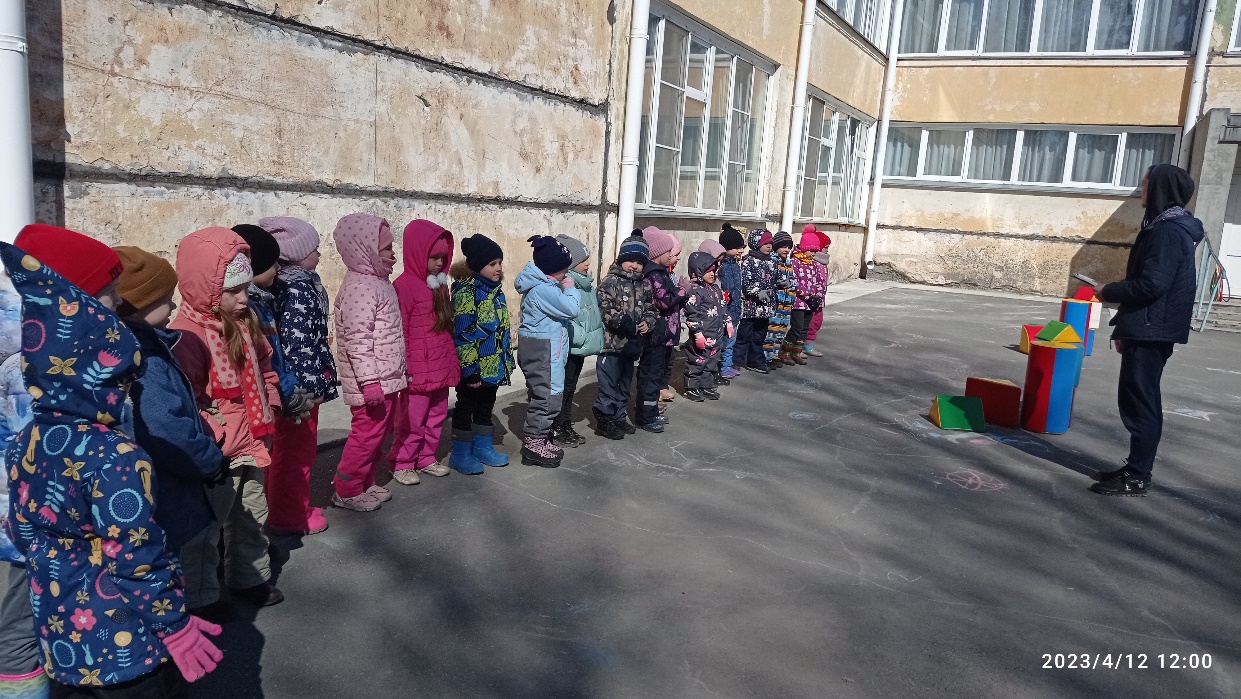 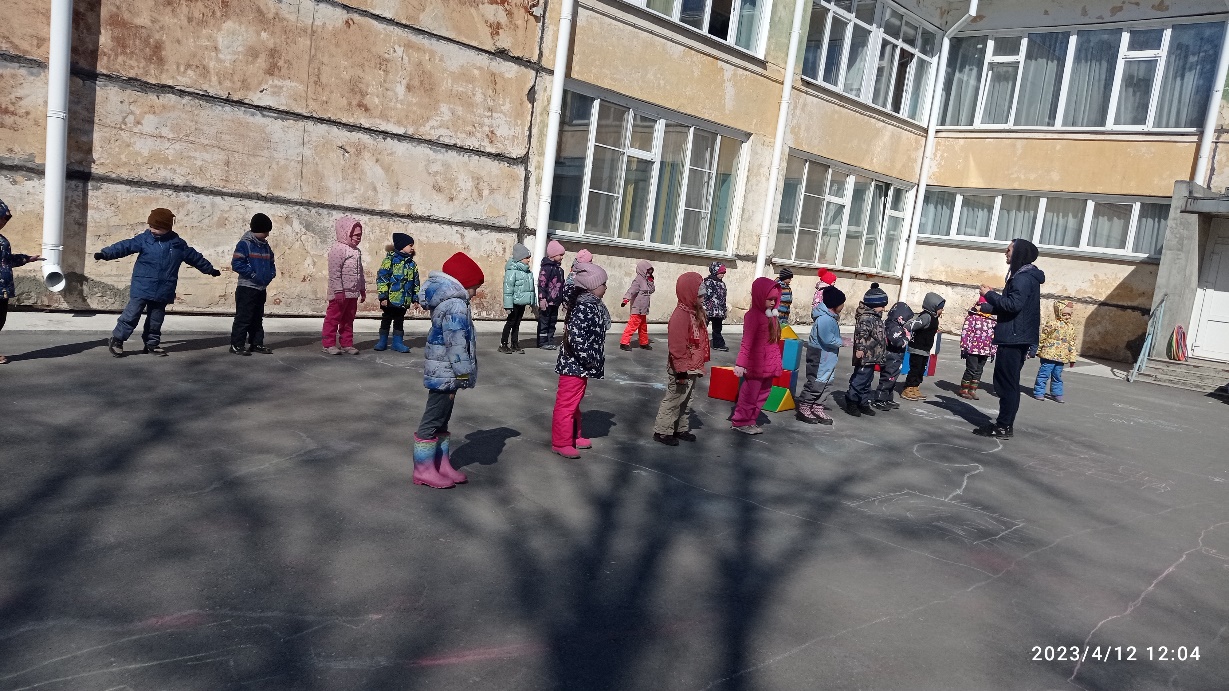 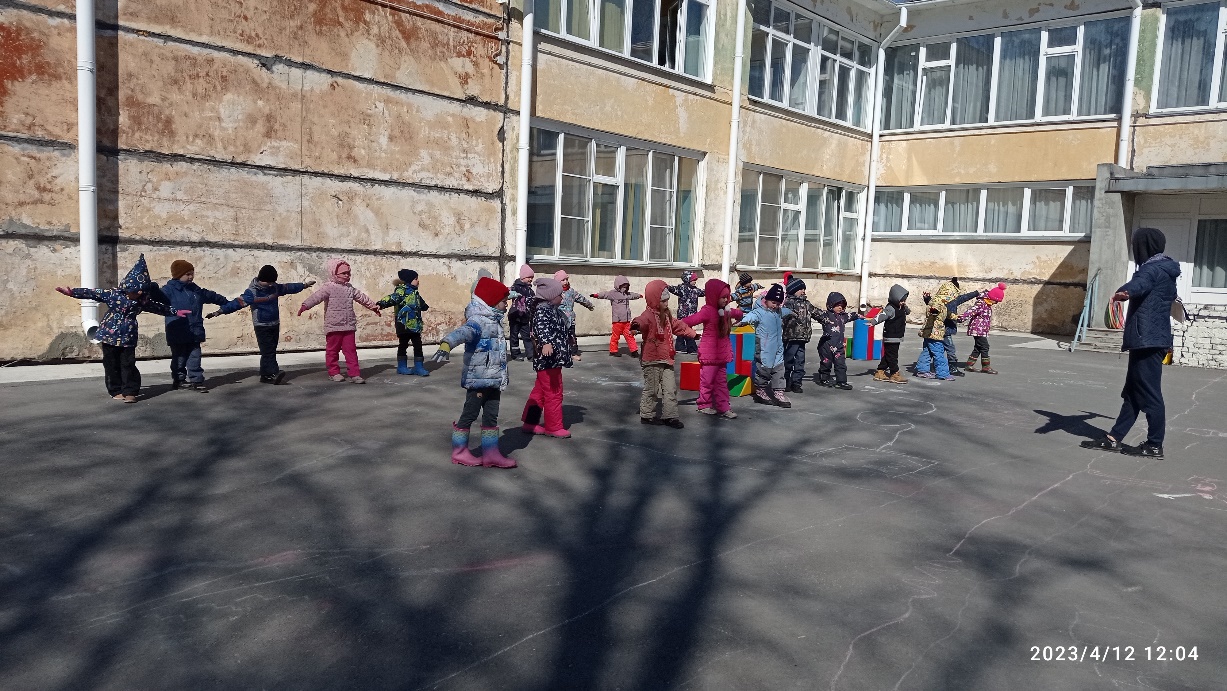 ТРЕНИРОВКА К ПОЛЁТУ.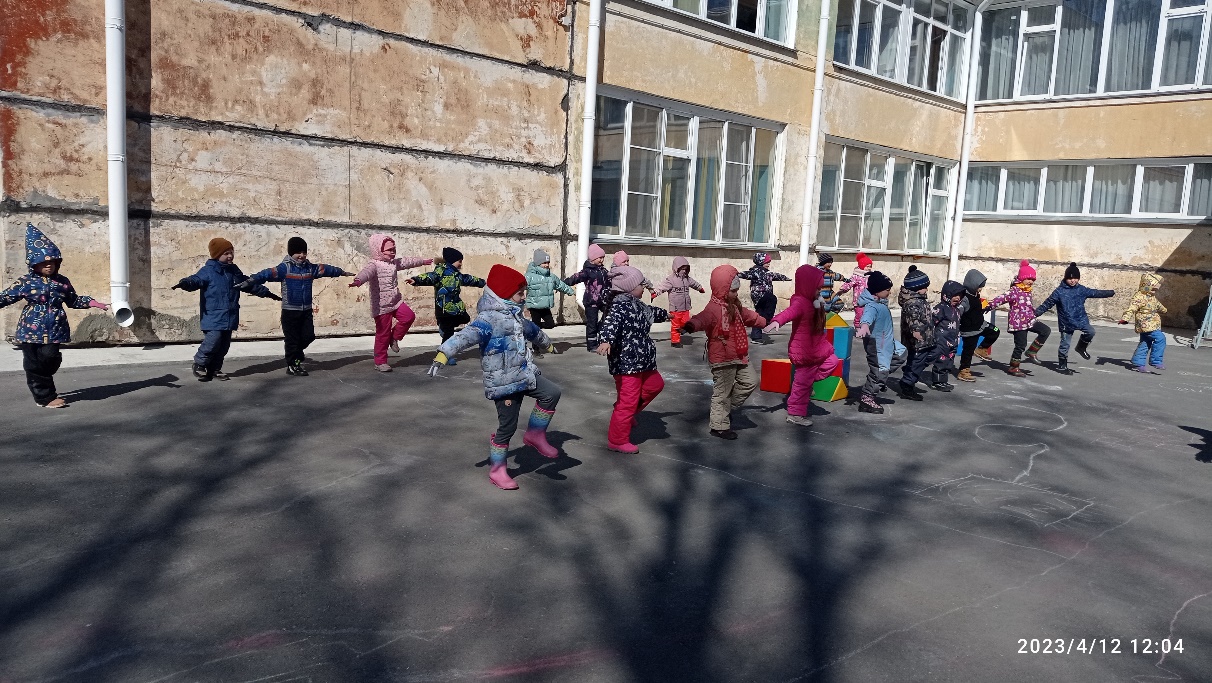 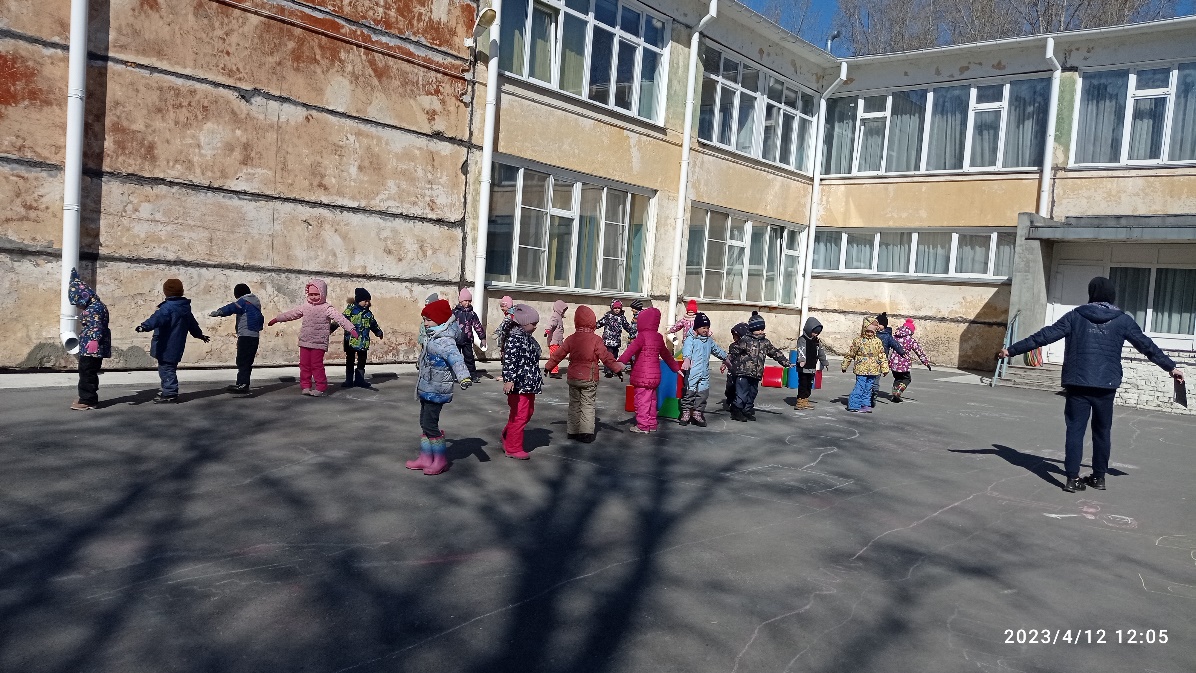 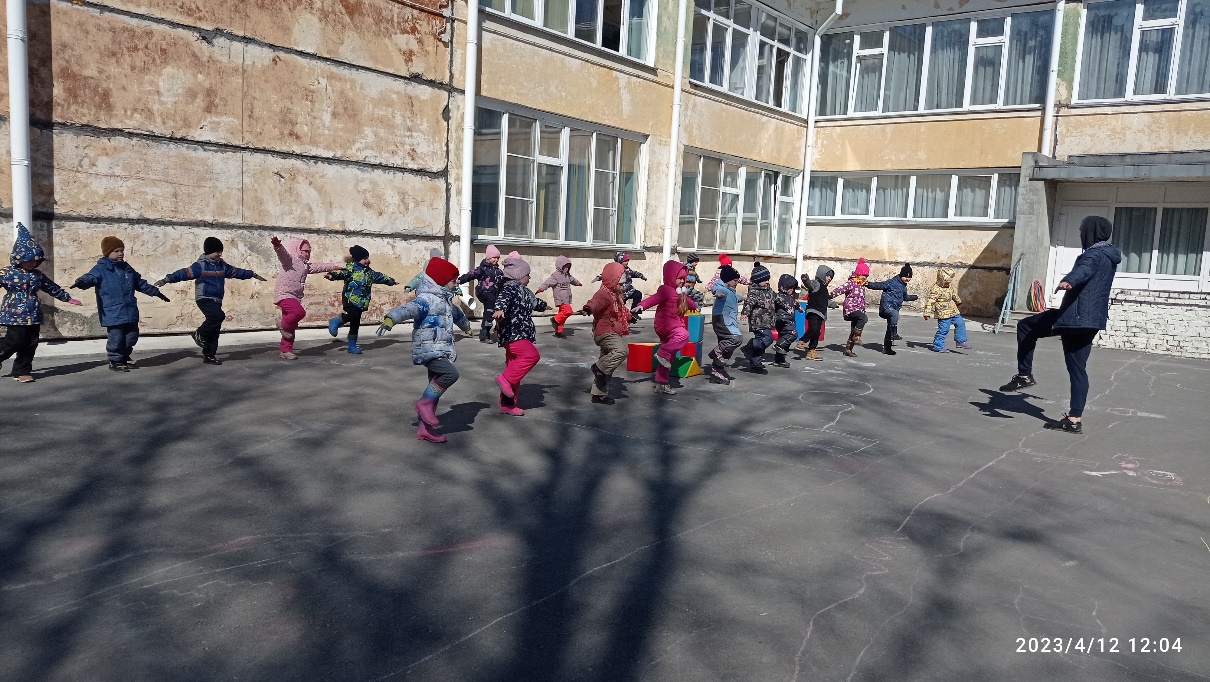 СТОИМ РАКЕТУ.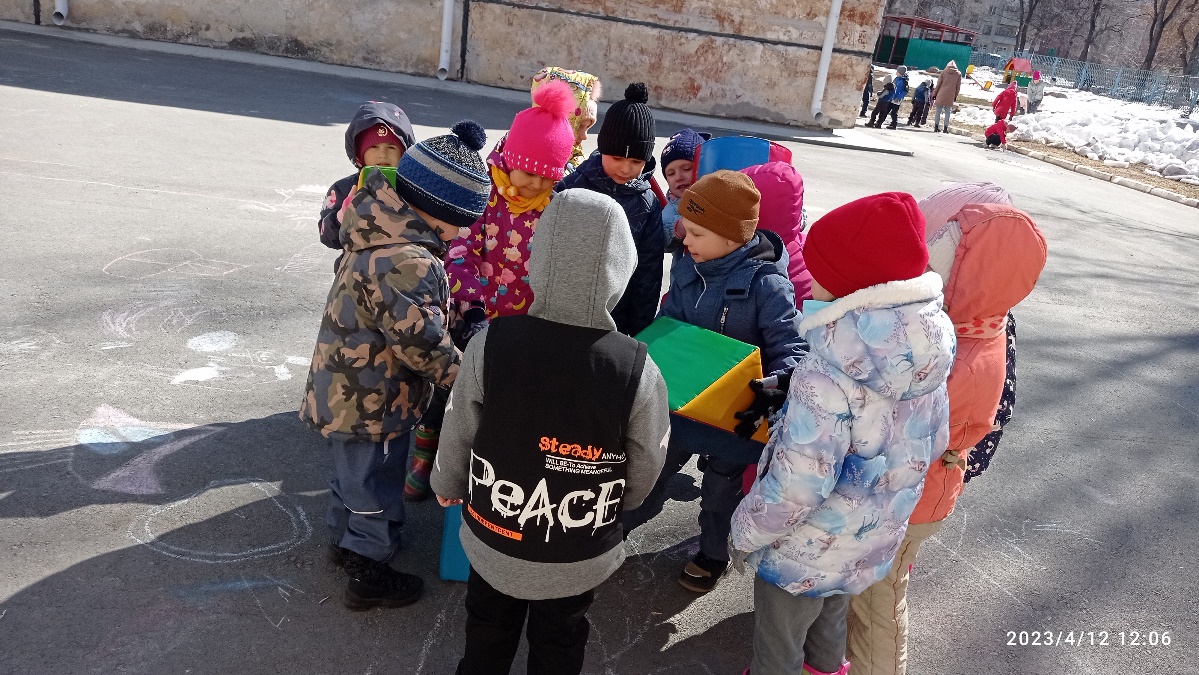 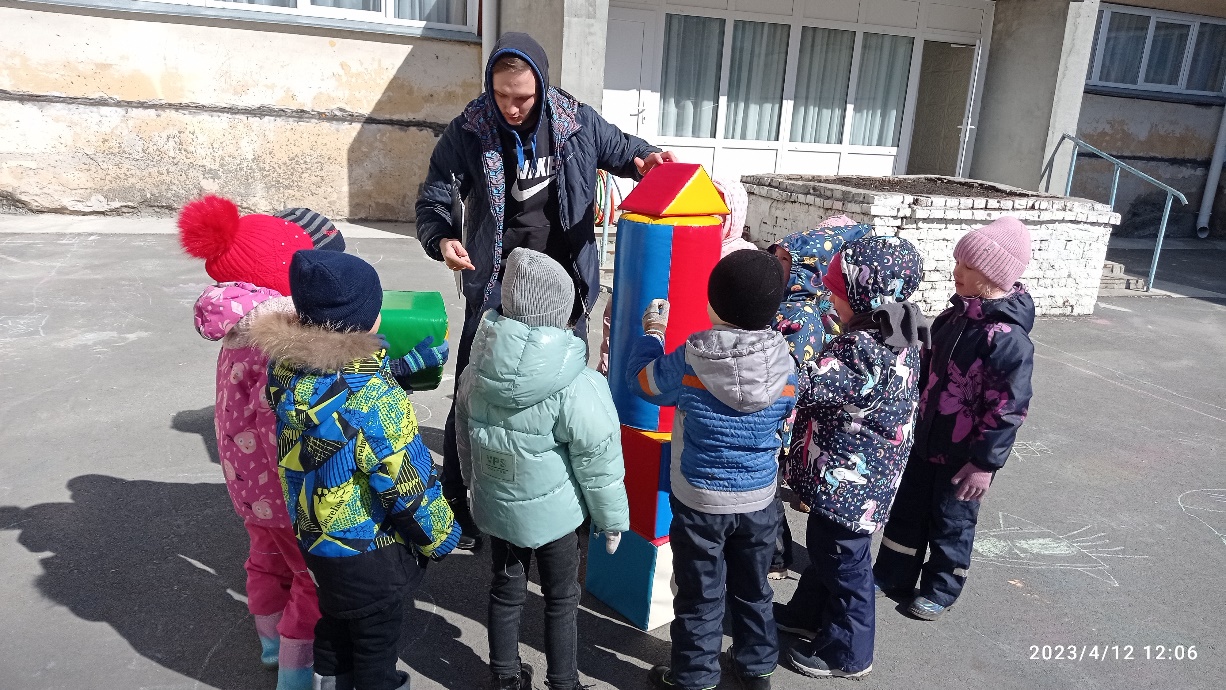 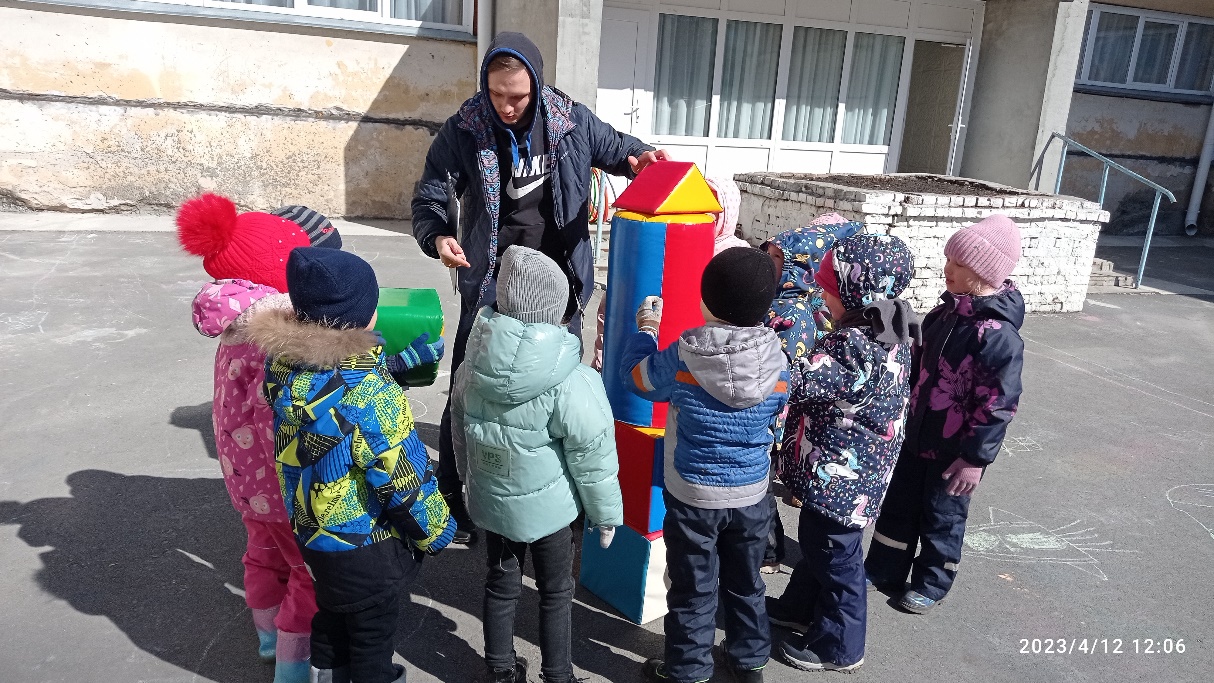 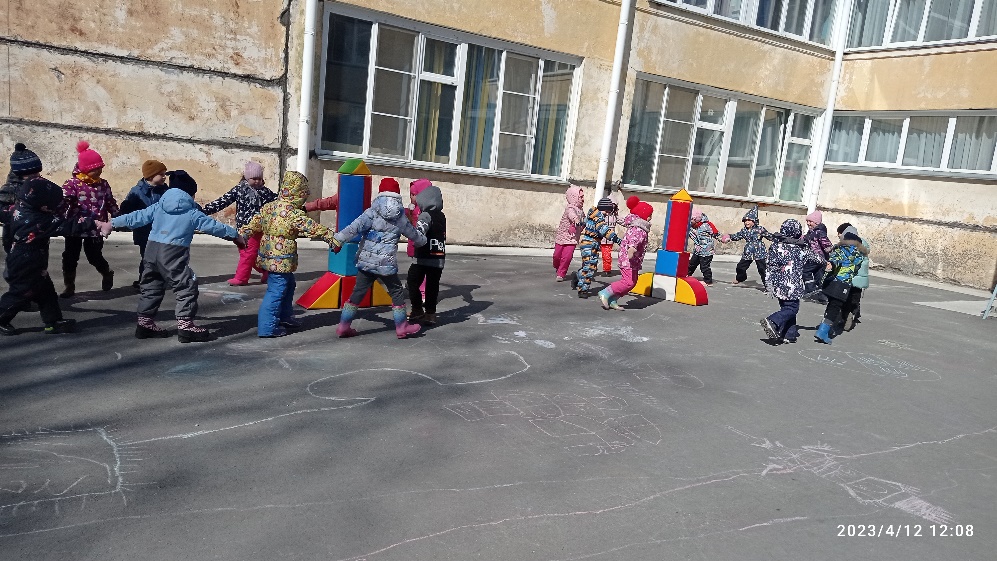 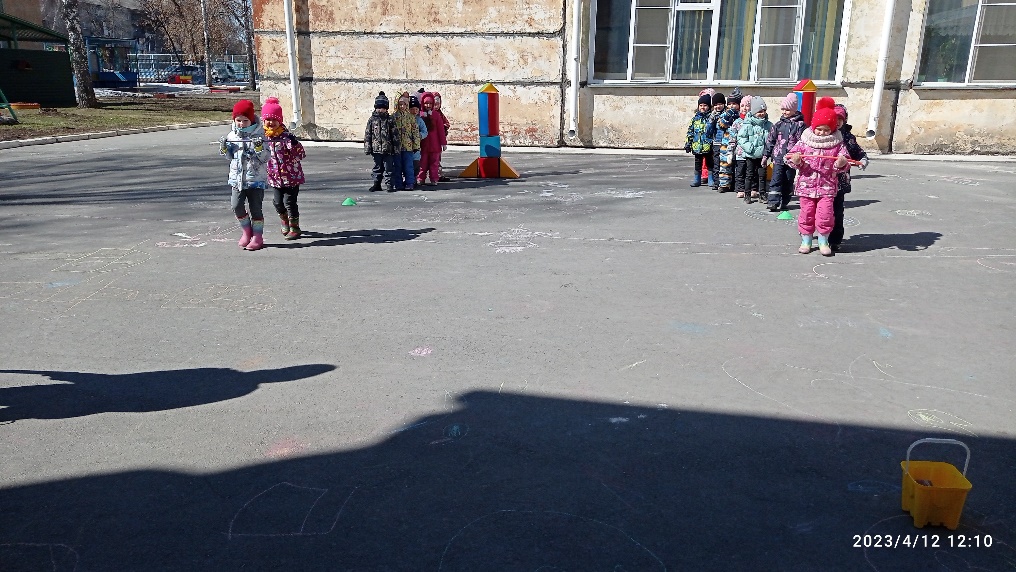 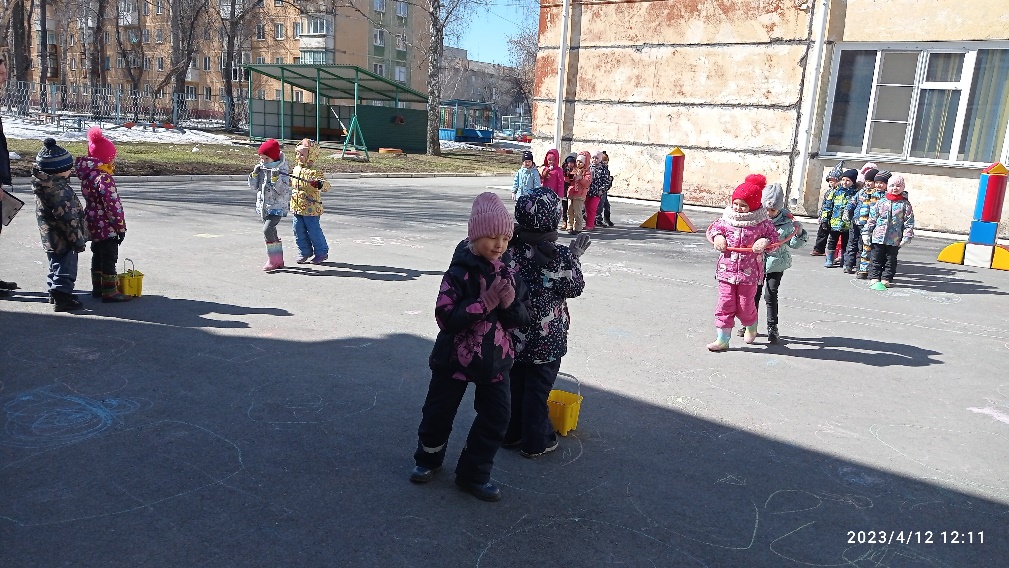 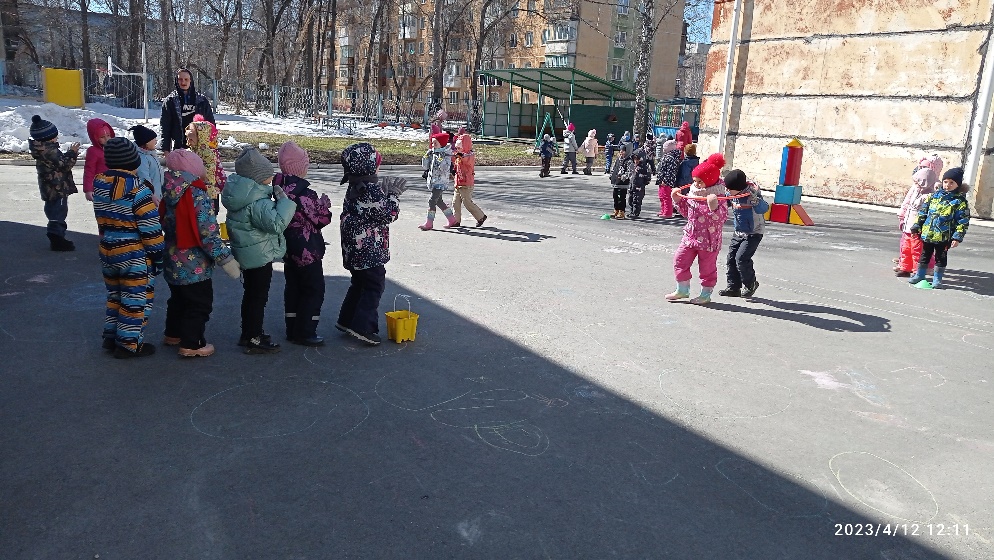 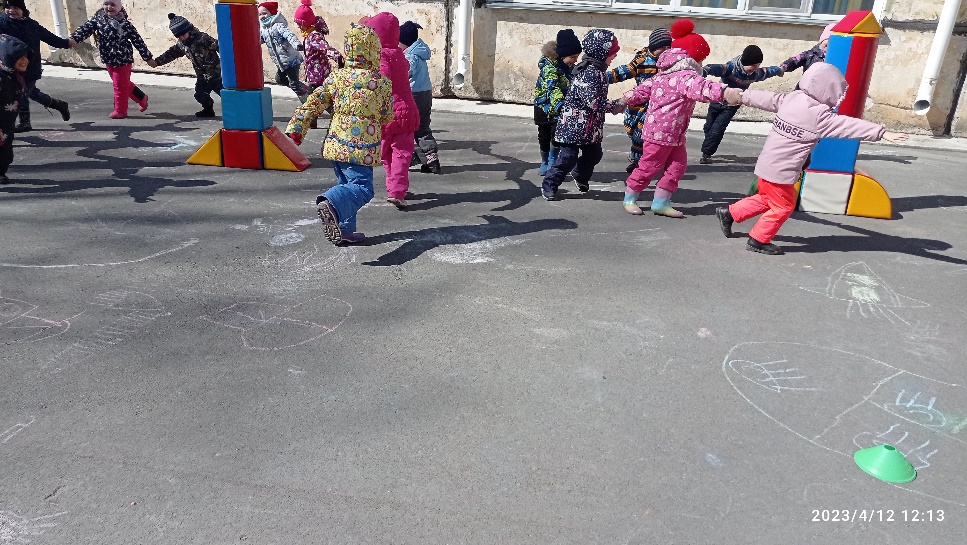 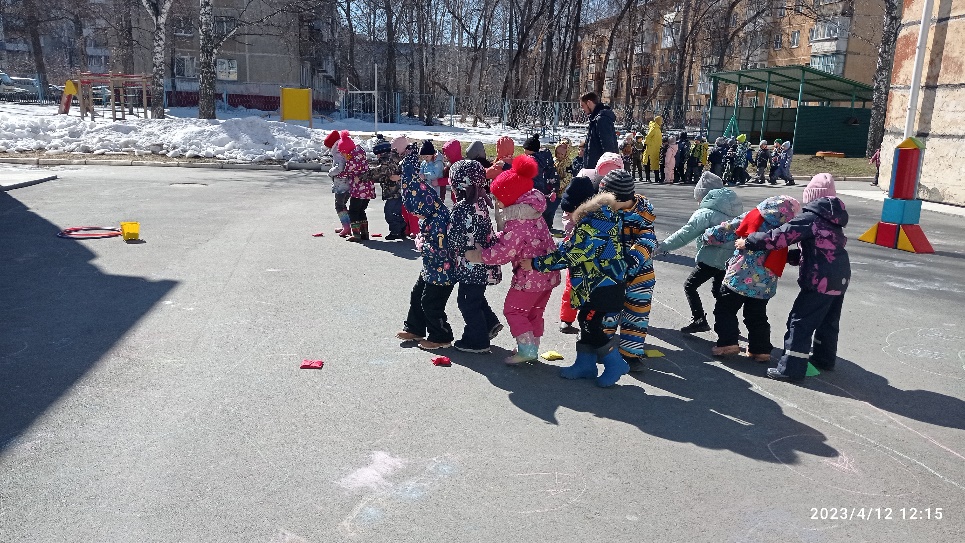 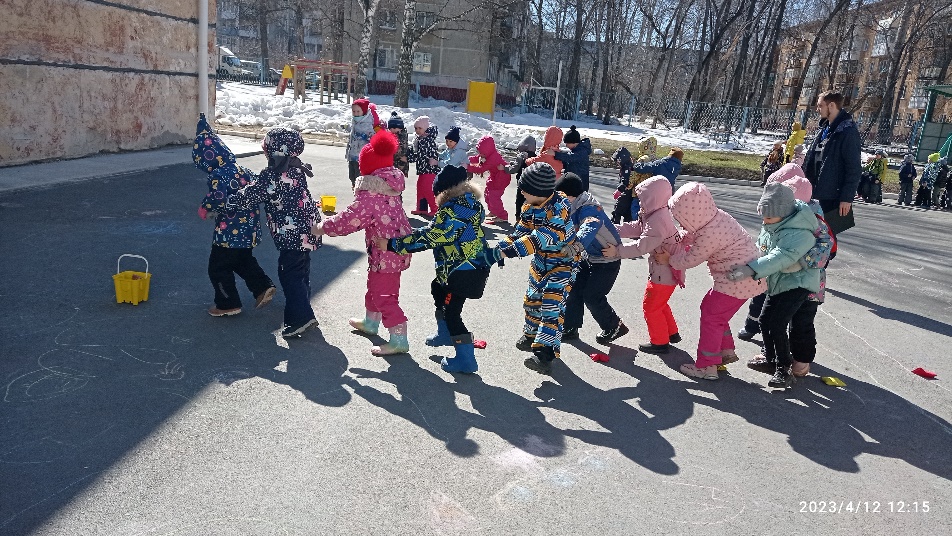 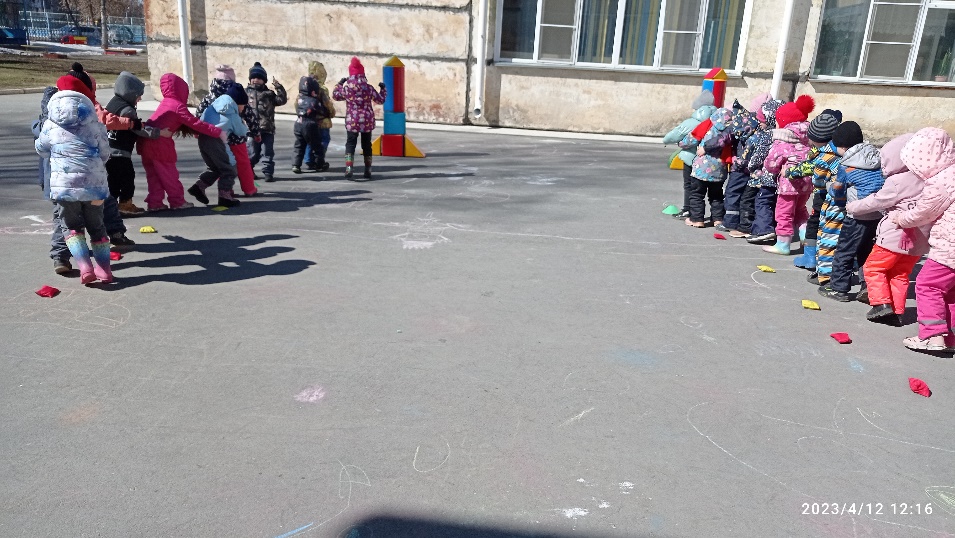 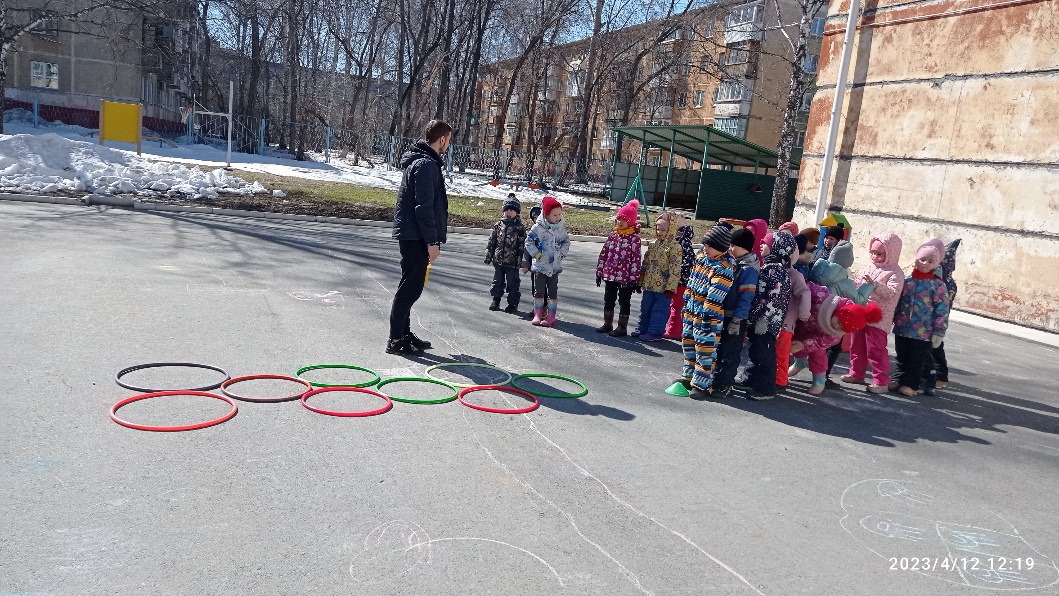 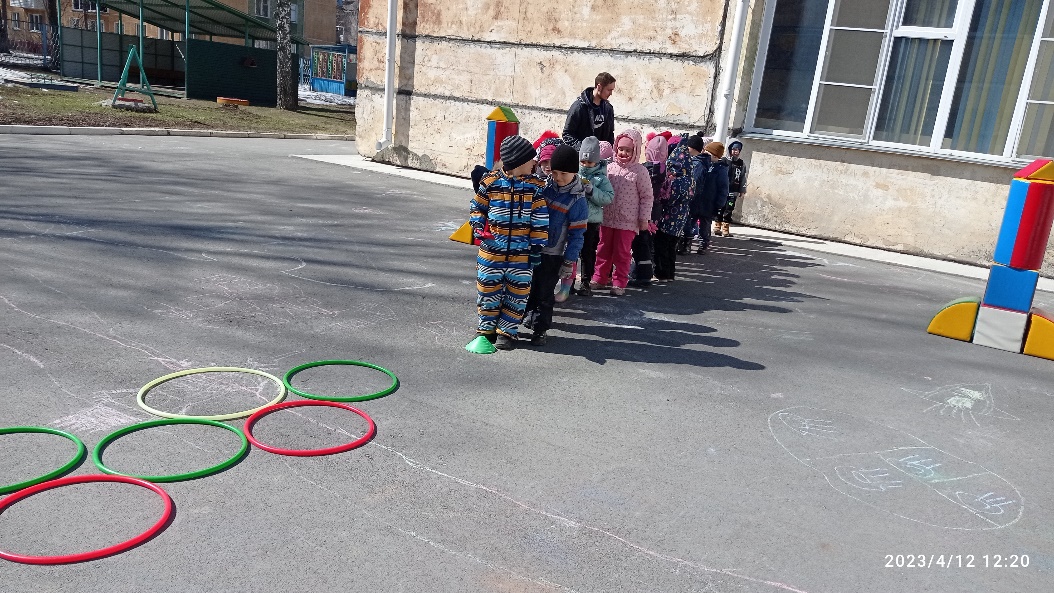 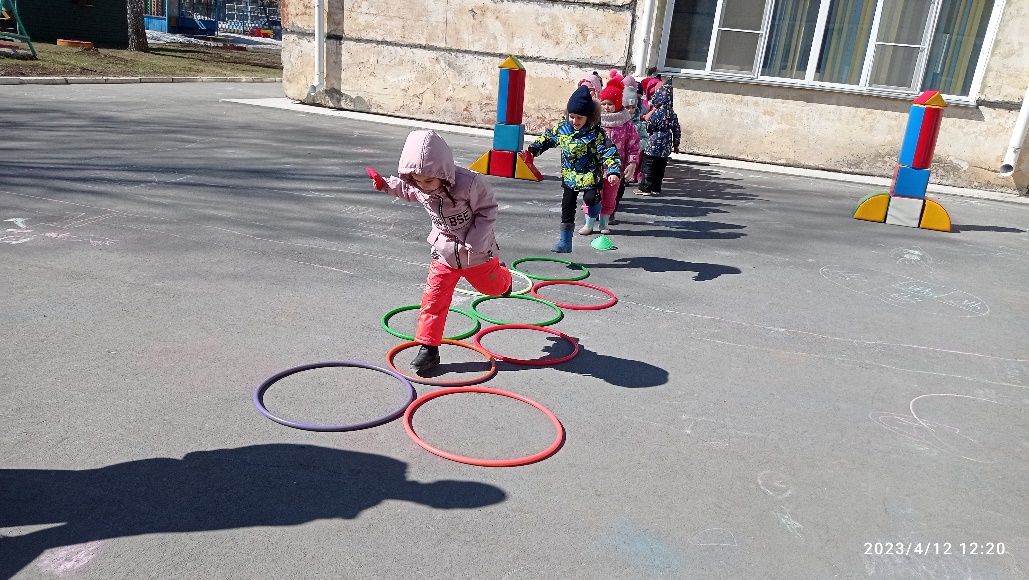 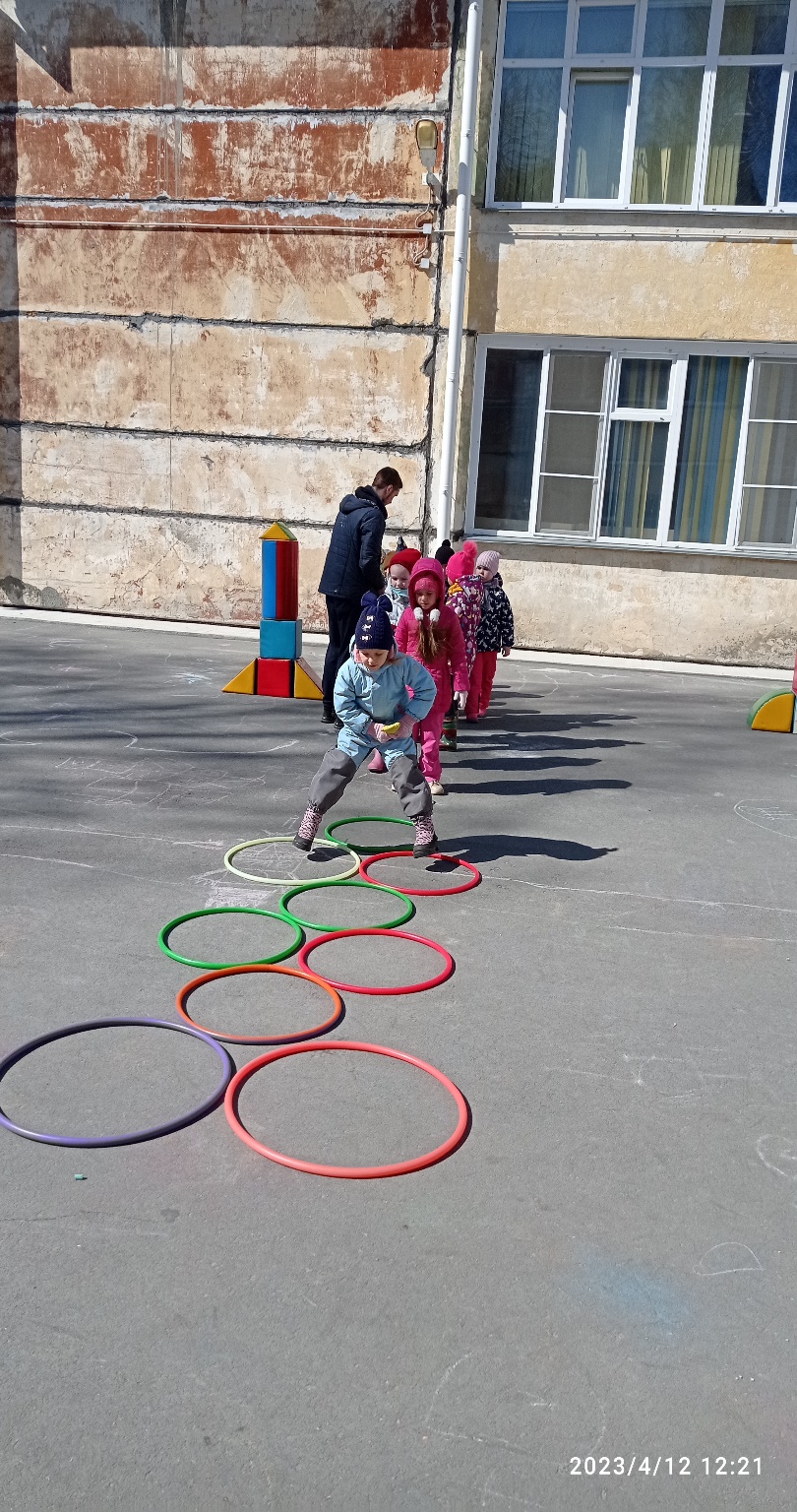 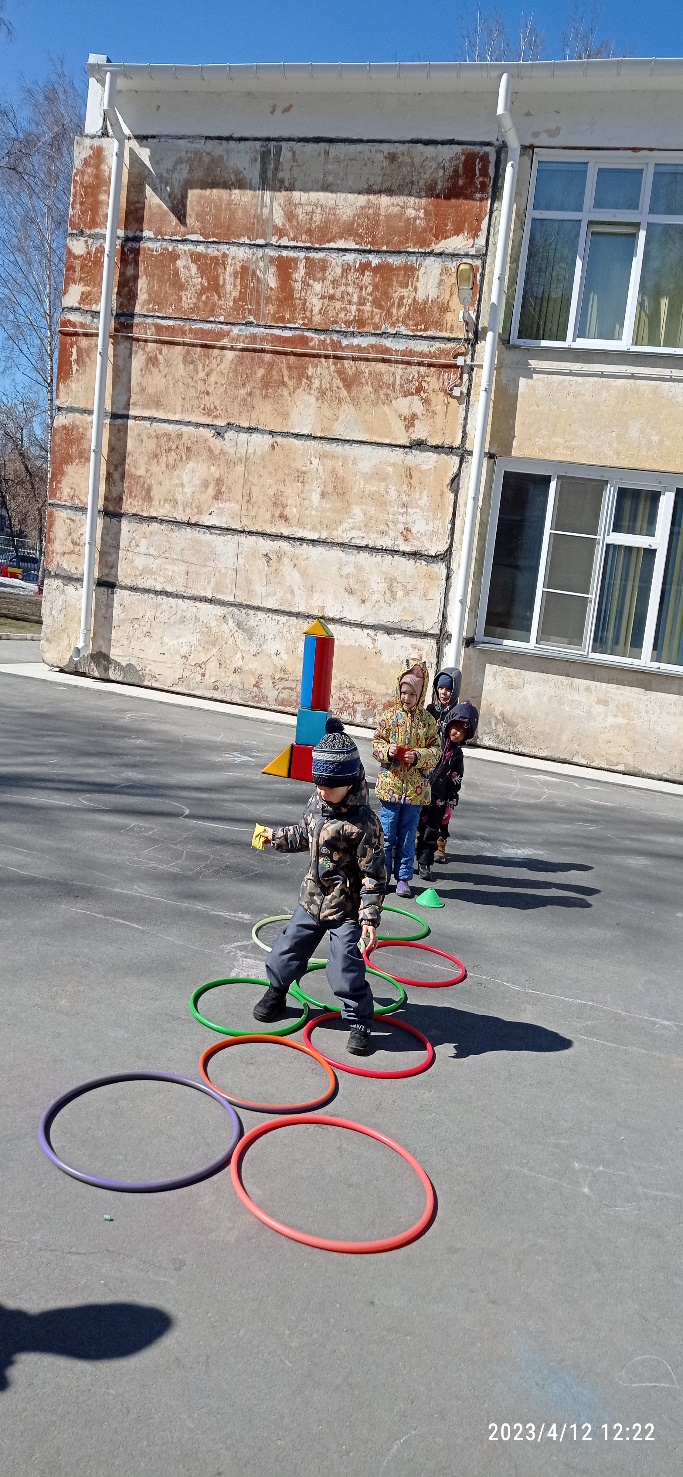 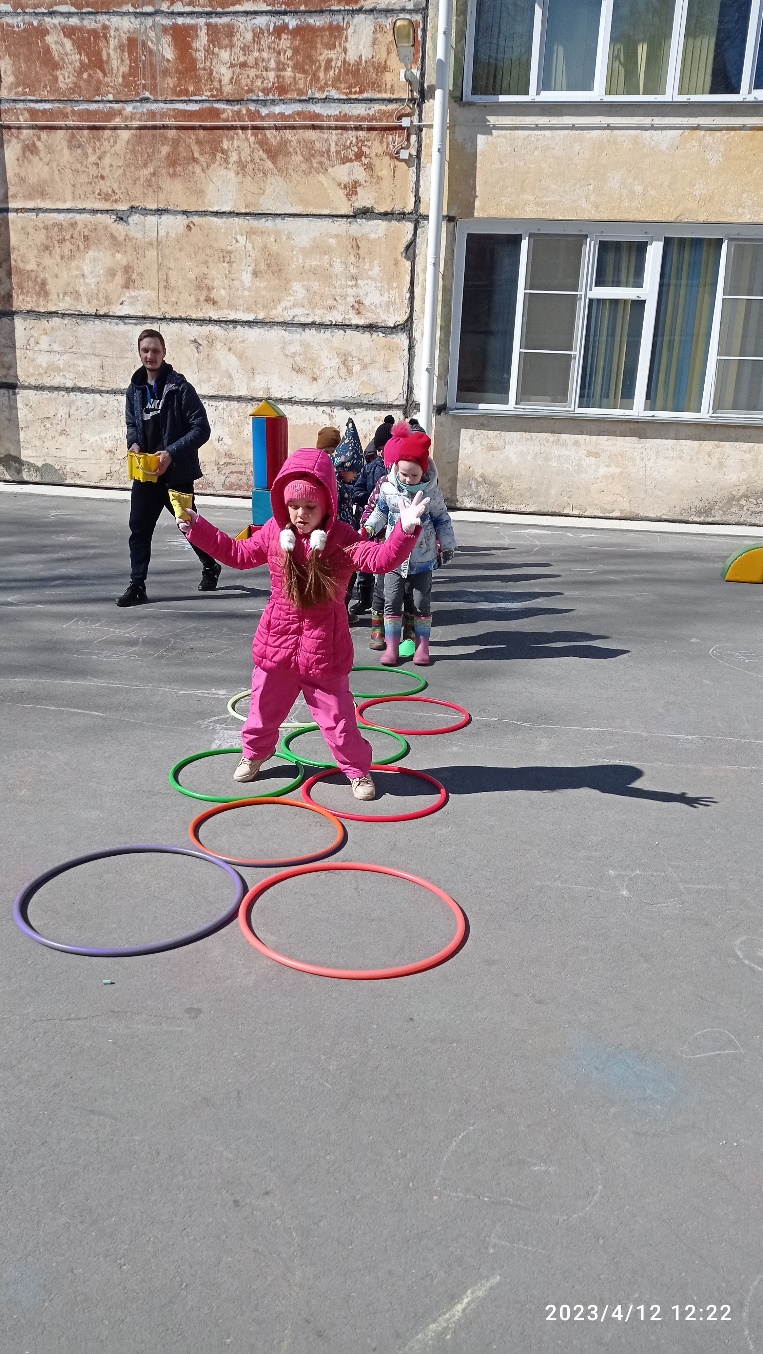 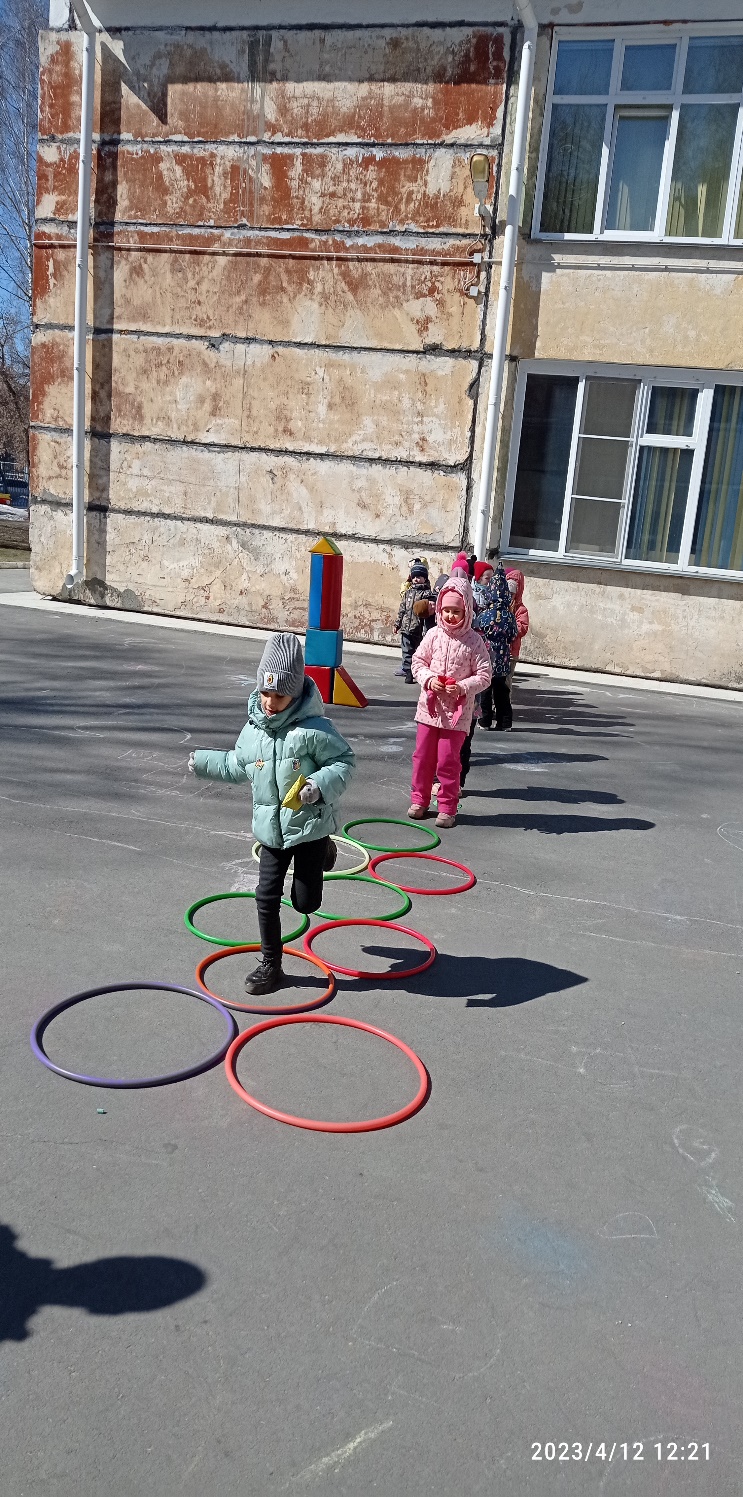 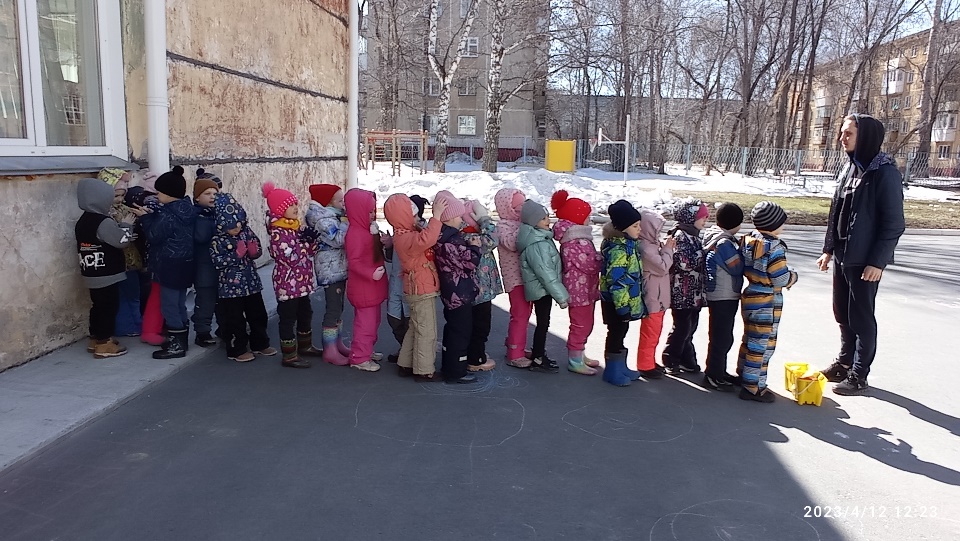 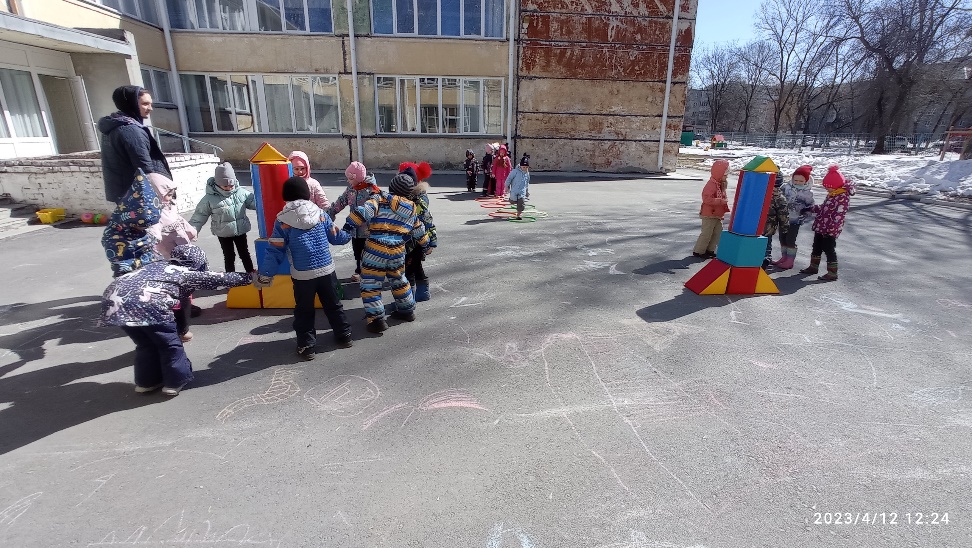 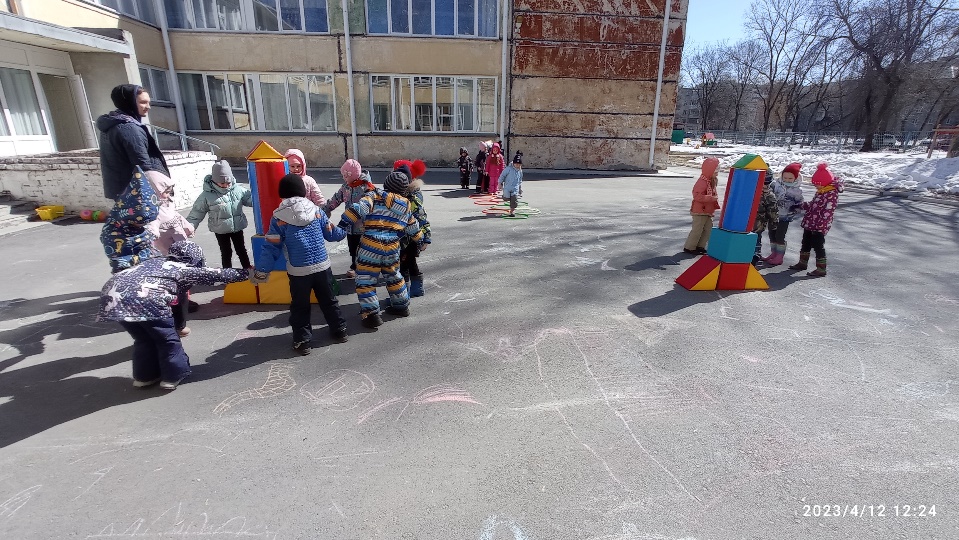 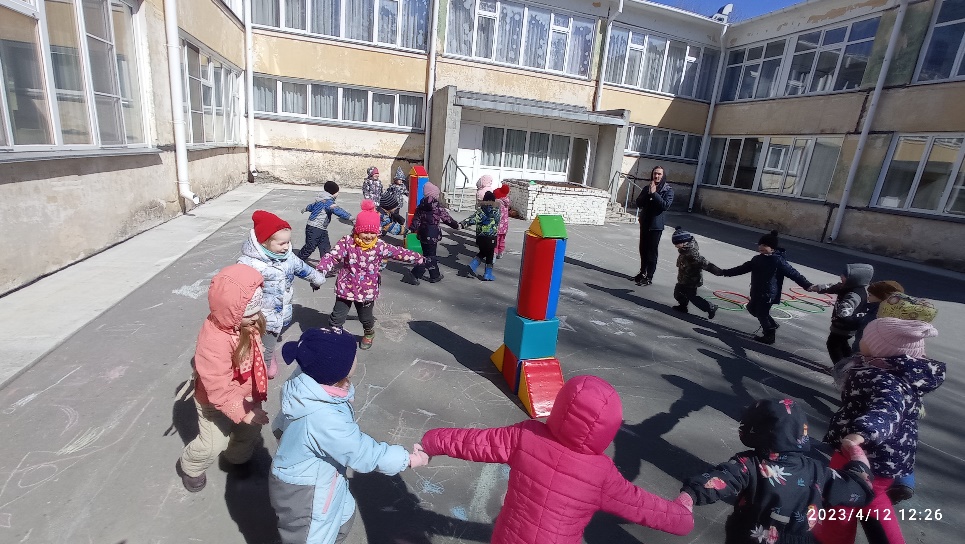 